11月24日《41类解除及裁员方式操作实务》【课程背景】劳动争议日益增加，劳动者法律意识的不断提升，对于企业在用工规范管理和风险防范方面的要求也越来越高。劳资纠纷大多发生在解除环节，而解除时的纠纷大多都取决于从招聘入职开始的用工规范性、合理性程度。因此，我司将全部41类解除情形汇总（辞职、辞退、终止、协商/限制/违法解除），分别从风险、流程、成本、证据这4个角度，研发出本套训练营课程体系。旨在帮助企业重新梳理解除的风险及流程，提高HR在解除环节的处理能力，从而可以在用工前端--招聘环节开始，即可建立合规、合法、高效的用工体制，在法律框架内最大限度的保障企业与员工的双重利益，建立和谐劳资关系的企业文化。  【课程核心】◆ 5个授课逻辑：高频风险、解除流程、成本控制、关键证据链◆ 4个层次研习：讲授，研讨，操作，指导【课程收益】◆ 帮助学员掌握劳动合同解除、终止中疑难热点问题的解决方案◆ 帮助学员掌握劳动合同解除、终止中经济补偿金、赔偿金等成本的核算◆ 帮助学员掌握、梳理各种解除、终止劳动合同方式的实操流程◆ 帮助学员掌握应对劳动争议的技巧◆ 帮助学员掌握案例分析的思路及举证、质证要点◆ 帮助学员掌握与解除密切相关的“招工”“用工”管理风控处理◆ 提高学员劳动合同综合管理水平【参训对象】 总经理、副总经理等管理人员、HR、法务、工会、财务等【课程提纲】 模块一 合同终止高频风险点解析合同终止的情形用人单位与劳动者能否约定劳动合同终止条件？劳动者达到法定退休年龄，但不能享受养老保险待遇，是否能终止劳动合同？实操中如何处理？劳动合同到期后，用人单位不同意续签劳动合同，是否需要支付经济补偿金或赔偿金？劳动合同到期终止，是否需要提前30天通知员工？终止劳动合同流程设计及实操指引模块二 主动辞职高频风险点解析员工合法离职的前提条件？合同中能否约定员工未提前30天通知辞职需赔偿一个月工资？员工提出辞职，用人单位是否具有审批权？能否不予办理离职手续？ 员工提出辞职后尚在30天通知期，要求撤销辞职书不愿意离职，如何处理？员工提出辞职后，发现本人已怀孕，是否能反悔？ 员工提出辞职，公司能否要求其立即离职而不要30天通知期？员工辞职未提前通知造成公司经济损失，是否需赔偿公司损失？公司如何举证？主动辞职及不辞而别解除劳动合同流程设计及实操指引模块三 被动辞职高频风险点解析员工被动辞职的情形？员工被动辞职，会有什么法律后果？未及时支付劳动报酬中劳动报酬包括哪些？工资支付方面，公司如何操作才可避免被迫解除带来的风险劳动者与用人单位因保险、住房公积金的缴纳、办理退休手续发生的争议，是否属于劳动争议案件受理范围公司未缴社保或未足额缴社保，法院是否支持员工被迫解除并主张经济补偿？员工被迫解除理由不成立的，是认定解除无效，还是认定合同已解除？员工先以个人理由提出辞职，事后又以公司存在拖欠或未足额支付工资、未依法缴纳社保为由主张经济补偿，法院会如何处理？员工离职时没说明被迫解除理由，离职后能否主张被迫解除合同经济补偿金？ 被动辞职解除劳动合同流程设计及实操指引模块四 协商解除高频风险点解析协商解除后员工以生病或者怀孕为由反悔如何处理？ 协商解除劳动合同协议能否撤销？协议书中约定“乙方不得再向甲方主张权利，不得申请仲裁、提起诉讼”，员工能否反悔再告公司？ 实操中，针对团体事件或工伤事件，如何防止员工反悔？协商一致解除劳动合同流程设计及实操指引模块五 过失性辞退高频风险点解析⑴ 过失性辞退有哪些情形？ 过失性解除劳动合同流程设计及实操指引试用期按照不符合录用条件解除的实操指引？严重违规解除实操指引及核心工具？ 严重失职，营私舞弊给企业造成重大损害解除劳动合同的实操指引？员工兼职解除劳动合同实操指引？被依法追究刑事责任解除劳动合同实操指引？员工被限制人身自由期间能否解除劳动合同？实操中如何处理？劳动合同无效情形？实操中，劳动合同无效如何处理？模块六 非过失性辞退医疗期满解除劳动合同高频风险点解析病假与医疗期的区别医疗期核算虚假病假如何处理医疗期满后，员工继续请病假怎么办？是否可以认定为旷工?不胜任工作解除劳动合同高频风险点解析如何认定不胜任工作？员工不承认“不胜任”工作怎么办？客观情况发生变化解除劳动合同高频风险点解析如何认定客观情况发生变化？客观情况发生变化，用人单位就可以解除劳动合同么？模块七 裁员高频风险点解析 如何理解裁员？能否简单地理解成解除劳动合同？哪些情形，企业可以裁员？裁员是否需要政府的审批？ 如何确定裁员人员？裁员方案设计模块八 限制解除风险防控职业病相关员工禁止解除风控；丧劳员工解除风控；医疗期内员工解除风控；三期女工解除风控；15+5员工解除风控；模块九 违法解除风险防控违法解除的法律后果违法解除能同时要求赔偿金及恢复劳动关系么如何应对员工要求恢复劳动关系？员工要求违法解除期间的工资，是否支持？实操中如何应对员工要求违法解除期间的工资？模块十 解除成本核算及降本方法法定成本离职工资及未支付费用结算及冲抵经济补偿金赔付情形及计发标准违法解除-赔偿金（2N）类型及计发实务 加付-赔偿金（0.5-1）类型及计发实务违法约定试用期-赔偿金类型及计发实务代通知金计发实务服务期-违约金计发实务竞业限制-违约金计发实务医疗补助费计发实务一次性伤残就业补助金讲师介绍：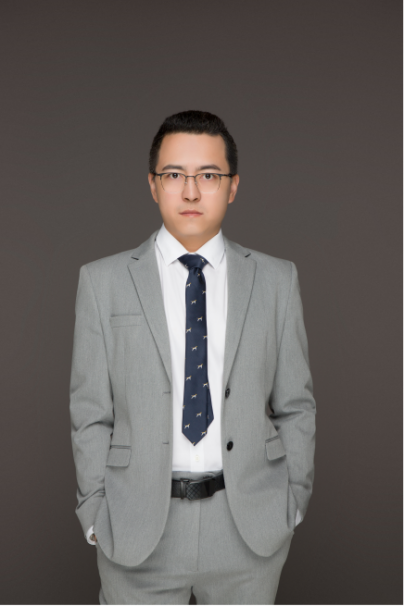 祝佳衫老师人才培养与发展专家，资深人力资源法务管理者8年人力资源管理法务风控落地指导经验8年专业劳动法律师事务所管理经验HR法研社“人财法税”12+灵工模式项目设计导师京津冀三地千人TTT-HRlaw法务人才特训营带教导师。HR资讯情报局《民法典对企业用工的10+影响》及《2021最高人民法院司法解释解读》专栏作家拥有多次中大型企业HRlaw体系从0-1搭建人才梯队，并进行灵活用工模型设计咨询实战经验，同时辅导50+律所进行专业化改革推进员工关系及灵活用工专业导师，服务客户分布深圳规划设计院，杭州建筑设计院，天津光电集团，国家电网（天津）公司等一线企业全网合作平台劳动法产品总设计师，设计产品包含线上课程、线下课程咨询项目等。例如《HR法务五段必修班》，《HRL法务研修班》，《ACRT企业用工合规风控体系》。课程安排【课程时间】2022年11月24日（星期四9:30-17:00 ，9:00-9:30 签到）【课程地点】成都三环内培训室，开课前3天短信通知【课程费用】1880元（费用包括学员版讲义（纸质），不含午餐以及电子版课件，停车费用自理）【温馨提示】1.疫情期间，若该课程未达到最低开班人数，将延期举行2.为保护讲师知识版权，课程全程禁止录音、录像3.为了保证学员的健康，我们将在课程开始之前对每位工作人员、老师及学员进行体温检测并做好相关记录；课程现场准备了免洗酒精，学员可随时自行取用；我们也将对授课场地进行全面消毒，包括授课教具、座椅，保障每一位学员的健康。